Plan de travail – Français – CE2 – Niveau 1Mon plan de travail  Les semaines de travailSemaine 1 : Du 4 au 8 septembre NB : Il s’agit du premier plan de travail des élèves. Il sert donc « d’exemple » et évoluera au cours des semaines suivantes.En français, les plans de travail sont complétés par une lecture quotidienne, un rituel d’orthographe/phonologie et un rituel de grammaire/transposition/compréhensionMon plan de travail  Les semaines de travailSemaine 2 : Du 11 au 15 septembre En français, les plans de travail sont complétés par une lecture quotidienne, un rituel d’orthographe/phonologie et un rituel de grammaire/transposition/compréhensionMon plan de travail  Les semaines de travailSemaine 3 : Du 18 au 22 septembre En français, les plans de travail sont complétés par une lecture quotidienne, un rituel d’orthographe/phonologie et un rituel de grammaire/transposition/compréhensionMon plan de travail  Les semaines de travailSemaine 4 : Du 25 au 29 septembre En français, les plans de travail sont complétés par une lecture quotidienne, un rituel d’orthographe/phonologie et un rituel de grammaire/transposition/compréhensionMon plan de travail  Les semaines de travailSemaine 5 : Du 2 au 6 octobre En français, les plans de travail sont complétés par une lecture quotidienne, un rituel d’orthographe/phonologie et un rituel de grammaire/transposition/compréhensionMon plan de travail  Les semaines de travailSemaine 6 : Du 9 au 13 octobre En français, les plans de travail sont complétés par une lecture quotidienne, un rituel d’orthographe/phonologie et un rituel de grammaire/transposition/compréhensionMon plan de travail  Les semaines de travailSemaine 7 : Du 16 au 20 octobre En français, les plans de travail sont complétés par une lecture quotidienne, un rituel d’orthographe/phonologie et un rituel de grammaire/transposition/compréhensiongrammaire Tu peux choisir l’ordre que tu veux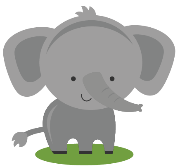 Grammaire 1Les phrases PhAk   PhBk   PhCk PhDk     PhEk   PhFkPhGk   PhHk   PhIk   PhJkEVAL : _______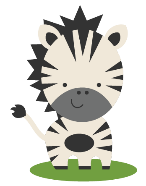 Grammaire 2 Le verbe et son infinitif + Le sujetVBSAk   VBSBk   VBSCk   VBSDk     VBSEk   VBSFkVBSGk   VBSHk   EVAL : _______    conjugaison Tu peux choisir l’ordre que tu veux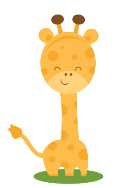 Conjugaison 1Les pronomsPRAk  PRBk  PRCk  PRDk     PREk  PRFk  PRGk  PRHk   EVAL : _______Conjugaison 2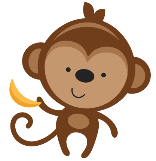 Le présent en -er PAk   PBk   PCk   PDk     PEk   PFk   PGk   PHk   EVAL : _______Conjugaison 3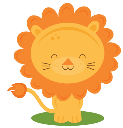 Les verbes particuliers au présentPPAk   PPBk  PPCk  PPDk     PPEk   PPFk  PPGk   PPHk   EVAL : _______orthographeTu peux choisir l’ordre que tu veux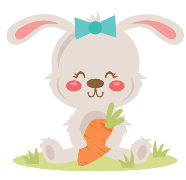 Orthographe 1M devant m, b, pO1Ak   O1Bk   O1Ck O1Dk     O1Ek   O1FkO1Gk   O1Hk   EVAL : _______Orthographe 2Le défi des sonsDéfi1k   Défi2k   Défi3k Défi4k     Défi5k   Défi6k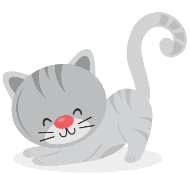 Orthographe 3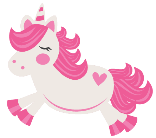 Les dictées muettesECAk   ECBk   ECCk  ECDk     ECEk   ECFk   ECGk  ECHk   ECIk   ECJk   ECKk   ECLk    ECMk  ECNk   ECOk  ECPk   EVAL : _______vocabulaireTu peux choisir l’ordre que tu veuxVocabulaire 1Chercher dans le dictionnaireDAk   DBk   DCk DDk     DEk   DFk DGk   DHk DIk   DJk    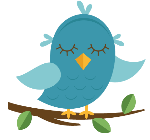 EVAL : _______N’oublie pas ! Avant chaque fiche, tu dois d’abord utiliser le jeu associé. Pour cela, regarde les symboles (animaux).N’oublie pas ! Avant chaque fiche, tu dois d’abord utiliser le jeu associé. Pour cela, regarde les symboles (animaux).N’oublie pas ! Avant chaque fiche, tu dois d’abord utiliser le jeu associé. Pour cela, regarde les symboles (animaux).Mon contrat\\\Grammaire Code : __________ eCode : __________ eCode : __________ eCode : __________ eCode : __________ eConjugaisonCode : __________ eCode : __________ eCode : __________ eCode : __________ eCode : __________ e Orthographe Code : __________ eCode : __________ eCode : __________ eCode : __________ eCode : __________ eVocabulaire Code : __________ eCode : __________ eCode : __________ eCode : __________ eCode : __________ eEcriture :1 e     2 eProduction d’écrits :Jet ___ eBilan :En progrès □    Stable □En baisse □Signatures :Elève :Maitresse :Parent(s) :Mon contrat\\\Grammaire Code : __________ eCode : __________ eCode : __________ eCode : __________ eCode : __________ eConjugaisonCode : __________ eCode : __________ eCode : __________ eCode : __________ eCode : __________ e Orthographe Code : __________ eCode : __________ eCode : __________ eCode : __________ eCode : __________ eVocabulaire Code : __________ eCode : __________ eCode : __________ eCode : __________ eCode : __________ eDéfi 1 eEcriture :3 e     4 eProduction d’écrits :Jet ___ eBilan :En progrès □    Stable □En baisse □Signatures :Elève :Maitresse :Parent(s) :Mon contrat\\\Grammaire Code : __________ eCode : __________ eCode : __________ eCode : __________ eCode : __________ eConjugaisonCode : __________ eCode : __________ eCode : __________ eCode : __________ eCode : __________ e Orthographe Code : __________ eCode : __________ eCode : __________ eCode : __________ eCode : __________ eVocabulaire Code : __________ eCode : __________ eCode : __________ eCode : __________ eCode : __________ eDéfi 1 eEcriture :5 e     6 eProduction d’écrits :Jet ___ eBilan :En progrès □    Stable □En baisse □Signatures :Elève :Maitresse :Parent(s) :Mon contrat\\\Grammaire Code : __________ eCode : __________ eCode : __________ eCode : __________ eCode : __________ eConjugaisonCode : __________ eCode : __________ eCode : __________ eCode : __________ eCode : __________ e Orthographe Code : __________ eCode : __________ eCode : __________ eCode : __________ eCode : __________ eVocabulaire Code : __________ eCode : __________ eCode : __________ eCode : __________ eCode : __________ eDéfi 1 eEcriture :7 e     8 eProduction d’écrits :Jet ___ eBilan :En progrès □    Stable □En baisse □Signatures :Elève :Maitresse :Parent(s) :Mon contrat\\\Grammaire Code : __________ eCode : __________ eCode : __________ eCode : __________ eCode : __________ eConjugaisonCode : __________ eCode : __________ eCode : __________ eCode : __________ eCode : __________ e Orthographe Code : __________ eCode : __________ eCode : __________ eCode : __________ eCode : __________ eVocabulaire Code : __________ eCode : __________ eCode : __________ eCode : __________ eCode : __________ eDéfi 1 eEcriture :9 e     10 eProduction d’écrits :Jet ___ eBilan :En progrès □    Stable □En baisse □Signatures :Elève :Maitresse :Parent(s) :Mon contrat\\\Grammaire Code : __________ eCode : __________ eCode : __________ eCode : __________ eCode : __________ eConjugaisonCode : __________ eCode : __________ eCode : __________ eCode : __________ eCode : __________ e Orthographe Code : __________ eCode : __________ eCode : __________ eCode : __________ eCode : __________ eVocabulaire Code : __________ eCode : __________ eCode : __________ eCode : __________ eCode : __________ eDéfi 1 eEcriture :11 e    12 eProduction d’écrits :Jet ___ eBilan :En progrès □    Stable □En baisse □Signatures :Elève :Maitresse :Parent(s) :Mon contrat\\\Grammaire Code : __________ eCode : __________ eCode : __________ eCode : __________ eCode : __________ eConjugaisonCode : __________ eCode : __________ eCode : __________ eCode : __________ eCode : __________ e Orthographe Code : __________ eCode : __________ eCode : __________ eCode : __________ eCode : __________ eVocabulaire Code : __________ eCode : __________ eCode : __________ eCode : __________ eCode : __________ eDéfi 1 eEcriture :13 e     14 eProduction d’écrits :Jet ___ eBilan :En progrès □    Stable □En baisse □Signatures :Elève :Maitresse :Parent(s) :